RACCOLTA E TRASPORTO RIFIUTI SPECIALI PERICOLOSI E NON GESTIONE E STOCCAGIO DI RIFIUTI SPECIALI NON PERICOLOSIDITTA CLEAN AVENUE SRL2^ TRAVERSA VIA GIOVANNI PASCOLI FRAZIONE ARPINO - CASORIA (NA).COMUNICAZIONI AMBIENTALI E RACCOLTA DI ARTICOLI PUBBLICATI DAL SITO WEB AGENZIALE WWW.ARPACAMPANIA.IT[09 Agosto 2021]I tecnici di Arpa Campania sono intervenuti tempestivamente ieri mattina, 8 agosto u.s., a Casoria, in provincia di Napoli, dopo una segnalazione da parte dei Vigili del Fuoco di un incendio che ha coinvolto un capannone della ditta Clean Avenue srl. L’Agenzia ha provveduto a effettuare i primi controlli su acqua, suolo e aria e, stamattina, ha installato un laboratorio mobile per il monitoraggio degli inquinanti atmosferici. I risultati saranno diffusi non appena disponibili.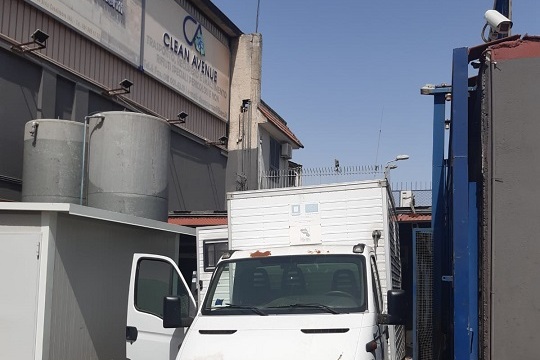 